                           UNIVERSITATEA DIN PITEȘTI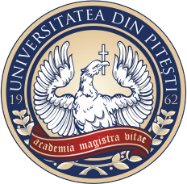 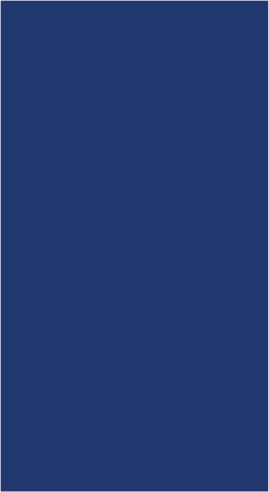                              Prenume NUME                             Funcție  www.upit.ro      Pitești              Tel.:        Argeș              Mobil:     România          E-mail:   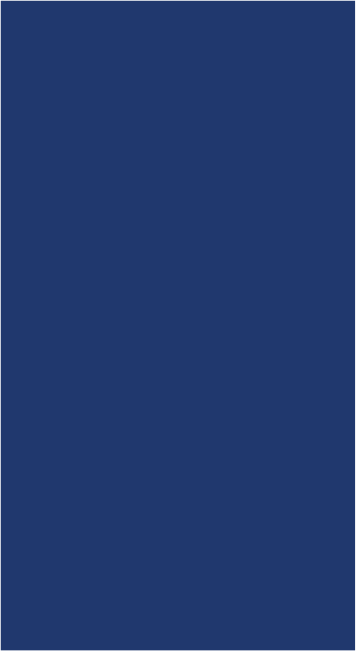 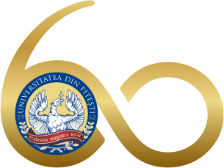 UNIVERSITATEA DIN PITEȘTI